KITÖLTÉSI ÚTMUTATÓŰRLAP KÖZIGAZGATÁSI SZERV HATÁROZATÁNAK BÍRÓSÁGI FELÜLVIZSGÁLATA IRÁNTI KERESETLEVÉL BENYÚJTÁSÁHOZK01 nyomtatvány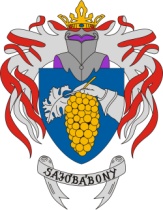 2017.Tartalomjegyzék:1. OLDAL – ALAPADATOK .................................................................................................. 2 2. OLDAL – KERESETLEVÉL SZÖVEGE ............................................................................ 5ŰRLAP KÖZIGAZGATÁSI SZERV HATÁROZATÁNAK BÍRÓSÁGI FELÜLVIZSGÁLATA IRÁNTI KERESETLEVÉL BENYÚJTÁSÁHOZK01 nyomtatvány A nyomtatvány a közigazgatási és munkaügyi bíróságok előtti első fokú közigazgatási peres eljárás megindítása céljából nyújtható be. A nyomtatvány útján lehet beterjeszteni a közigazgatási szervhez benyújtott keresetlevelet. 1. OLDAL – ALAPADATOK 1.1. Címzett közigazgatási / egyéb szerv neve: A mezőben a nyomtatványt címzett közigazgatási vagy egyéb szerv megnevezése adható meg. (kötelezően kitöltendő) - A címzett szerv alperes: a jelölőnégyzet annak megjelölésére szolgál, ha a címzett szerv egyben a per alperese is. Amennyiben az „A címzett szerv alperes” jelölőnégyzet nem kerül kijelölésre, a nyomtatvány 3.1.1. pontjának kitöltése kötelező. 1.1.1. Szervezet hivatkozási száma: A peres eljárást megelőző vagy az azt megalapozó eljárás hivatkozási száma, vagy a szerv belső azonosító száma adható meg, amely alapján a beadvány azonosítása a belső ügyvitel szempontjából megkönnyíthető. 1.2. Bíróság kiválasztása: A legördülő lista alapján a címzett bíróság kiválasztható. (kötelezően kitöltendő) A megjelölt bírósághoz történik a nyomtatvány és mellékleteinek a beküldése. 1.3. Felülvizsgálni kért határozat száma A keresetlevéllel támadott, a bírósági felülvizsgálattal érintett, közigazgatási vagy egyéb szerv által meghozott határozat azonosító száma adható meg.(kötelezően kitöltendő) 2. FELPERES ADATAI 2.1. A fél minősége: A felperes minőségének a legördülő lista alapján történő kiválasztása lehetséges. (kötelezően kitöltendő) Amennyiben a 2.1. pontban a „Cég” lehetőség kerül kiválasztásra, a nyomtatvány 2.3. pontja kitölthetővé válik. 2.2. A fél neve: Természetes személy vagy Egyéni vállalkozó esetén a felperes teljes neve, Cég esetén a felperes cégneve, Egyéb szervezet esetén a felperes egyéb szerv elnevezése adható meg. - Titulus: A felperes nevéhez tartozó titulus. A legördülő lista alapján kiválasztandó titulus elnevezése adható meg.Amennyiben a 2.1. pontban a „Természetes személy” vagy az „Egyéni vállalkozó” érték kerül kiválasztásra, a mező kitölthetővé válik. Amennyiben a 2.1. pontban a „Cég” vagy az „Egyéb szervezet” érték kerül kiválasztásra, a mező nem tölthető ki. - Teljes név/Cégnév/Egyéb szervezet elnevezése: A felperes jelenleg használt teljes neve, cégneve, elnevezése. (kötelezően kitöltendő) 2.3. Cégforma: Amennyiben a 2.1. pontban a „Cég” lehetőség kerül kiválasztásra, a nyomtatvány 2.3. pontja kitölthetővé válik. A legördülő lista alapján a felperes cég cégformájának kiválasztása lehetséges. (kötelezően kitöltendő) Az „Egyéb” lehetőség kiválasztása esetén az egyéb cégforma a mellette rendelkezésre álló üres mezőben részletezhető. (kötelezően kitöltendő) 2.4. Természetes személy állandó lakcíme/Egyéni vállalkozó címe/Cég székhelye/Egyéb szervezet székhelye: Amennyiben a 2.1. pontban a „Természetes személy” lehetőség kerül kiválasztásra, a mezőben a felperes állandó lakcíme adható meg. Amennyiben a 2.1. pontban az „Egyéni vállalkozó” lehetőség kerül kiválasztásra, a mezőben a felperes egyéni vállalkozó címe adható meg. Amennyiben a 2.1. pontban a „Cég” lehetőség kerül kiválasztásra, a mezőben a felperes cég székhelyének címe adható meg. Amennyiben a 2.1. pontban az „Egyéb szervezet” lehetőség kerül kiválasztásra, a mezőben a felperes egyéb szervezet székhelyének címe adható meg. A „Közterület neve, jellege”, a „Postafiók”, és a „Helyrajzi szám” jelölő négyzetek közül csak az egyik jelölhető meg. A „Közterület neve, jellege” jelölőnégyzet megjelölése esetén a „”Házsz. / Ép. / L.ház / Em. / Ajtó” mező kötelezően kitöltendő. - Irányítószám: A felperes állandó lakcíméhez tartozó irányítószám a legördülő lista alapján kiválasztható. (kötelezően kitöltendő) - Település: A felperes állandó lakcímének (település) elnevezése. (kötelezően kitöltendő) - Közterület neve, jellege: A felperes állandó lakcíméhez tartozó közterület elnevezése. (kötelezően kitöltendő) - Postafiók: A felperes állandó lakcíméhez tartozó postafiók számának megadása. - Helyrajzi szám: A felperes állandó lakcíméhez tartozó helyrajzi szám megadása. - Házsz. / Ép. / L.ház / Em. / Ajtó: A felperes állandó lakcímének részletezése.3. KERESETLEVÉLBEN MEGNEVEZETT ALPERES ADATAI 3.1. Közigazgatási/egyéb szervezet esetén 3.1.1. Szervezet megnevezése: A mezőben a keresetlevélben alperesként megnevezett közigazgatási vagy egyéb szerv megnevezése adható meg, amennyiben az nem azonos a nyomtatvány 1.1. pontjában megadott benyújtó közigazgatási / egyéb szervvel. Amennyiben az „A benyújtó szerv alperes” jelölőnégyzet nem kerül kijelölésre, a nyomtatvány 3.1.1. pontjának kitöltése kötelező. 3.1.2. Nyilvántartási száma: Az alperes közigazgatási vagy egyéb szerv nyilvántartási száma adható meg. 3.2. Közigazgatási/egyéb szervezet esetén 3.2.1. Szervezet megnevezése: Amennyiben az „A címzett szerv alperes” jelölőnégyzet kijelölésre kerül, a nyomtatvány 3.2.1. pontjában automatikusan megjelenik a nyomtatvány 1.1. pontjában megadott címzett közigazgatási / egyéb szerv neve. 3.2.2. Nyilvántartási száma: A keresetlevélben alperesként megnevezett címzett közigazgatási vagy egyéb szerv nyilvántartási száma adható meg. 4. CSATOLMÁNY(OK) - db mellékletet csatolok a nyomtatványhoz: A beadványhoz mellékelt dokumentumok számának feltüntetésére szolgáló mező. Amennyiben a nyomtatvány 4.1. pontjában a "Mellékletként csatolva" lehetőség került kiválasztásra, a mező kötelezően kitöltendő.4.1. A keresetlevél szövege: A legördülő lista alapján kiválasztandó a benyújtás módja. (kötelezően kitöltendő) Amennyiben a "Nyomtatványon megadva" lehetőség kerül kiválasztásra, a "2. oldal - Keresetlevél szövege" lap kitölthetővé válik, melynek kitöltése ez esetben kötelező. Amennyiben a "Mellékletként csatolva" lehetőség került kiválasztásra, a 4. pont alatt a „db mellékletet csatolok a nyomtatványhoz” mező kötelezően kitöltendő. Keltezés helye: A beküldés helyének megnevezése. (kötelezően kitöltendő) Keltezés dátuma: A beküldés dátuma éééé/hh/nn formátumban megadva. (kötelezően kitöltendő)2. OLDAL – KERESETLEVÉL SZÖVEGE Amennyiben a nyomtatvány 4.1. pontjában „Nyomtatványon megadva” lehetőség kerül kiválasztásra a mező kötelezően kitöltendő. A keresetlevélben meg kell jelölni az érvényesíteni kívánt jogot, az annak alapjául szolgáló tényeknek és azok bizonyítékainak rövid előadásával. Meg kell adni továbbá azokat az adatokat, amelyekből a bíróság hatásköre és illetékessége megállapítható. A keresetlevélnek tartalmaznia kell továbbá a bíróság döntésére irányuló határozott kérelmet (kereseti kérelem), azaz, hogy az alperessel szemben mit kér a felperes, miről és hogyan döntsön a bíróság. A keresetlevélben meg kell adni a határozatról való tudomásszerzés módját és idejét, valamint ha a közigazgatási eljárásban a jogi képviselő olyan meghatalmazást csatolt, mely a per vitelére is vonatkozik, az erre való utalást.